Официальное издание муниципального образования  «Хохорск»  МУНИЦИПАЛЬНЫЙВЕСТНИК                                                                                     29.12. 2018 г.  № 14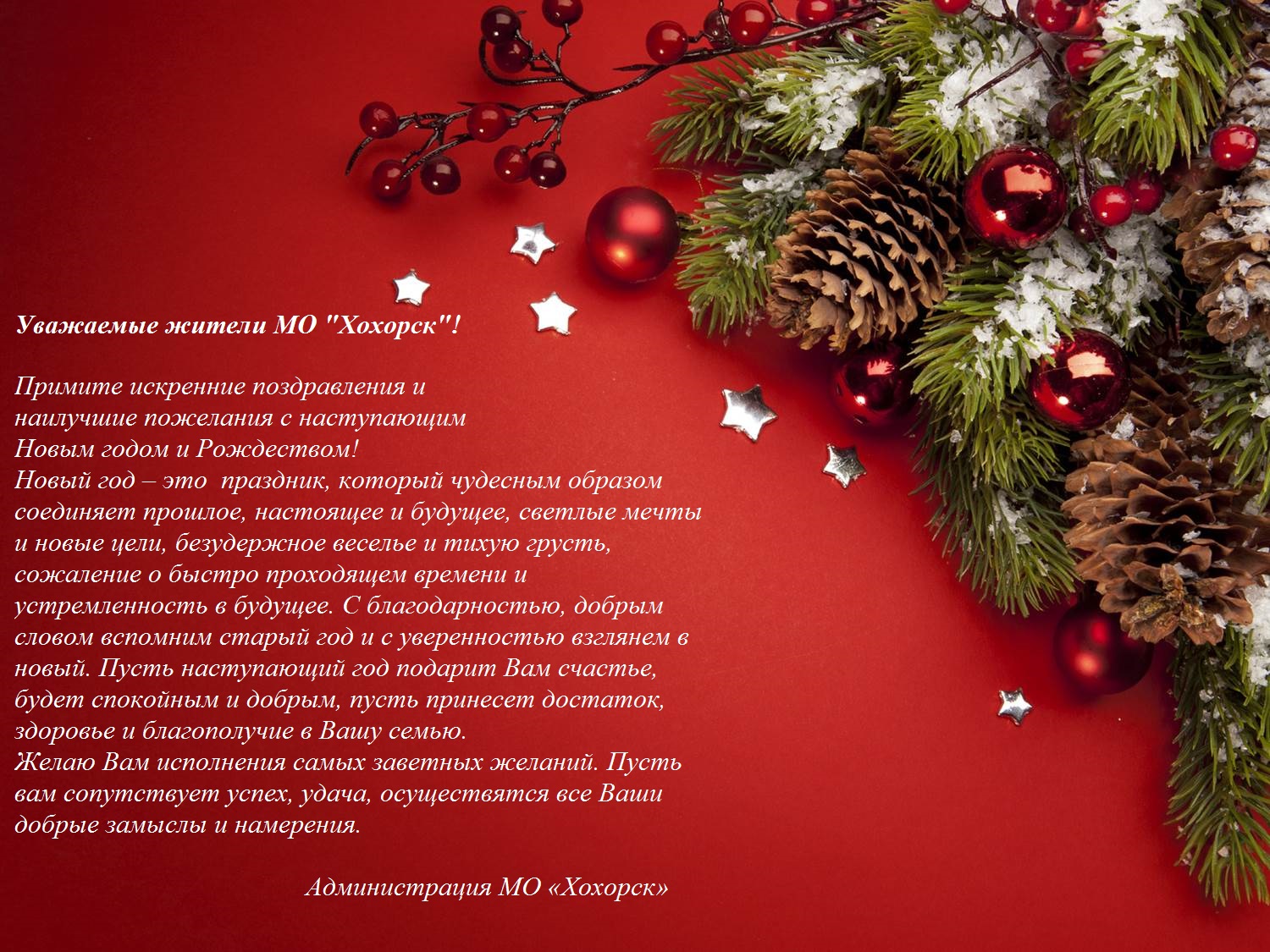 26.12.2018 г. №15 РОССИЙСКАЯ ФЕДЕРАЦИЯИРКУТСКАЯ ОБЛАСТЬМУНИЦИПАЛЬНОЕ ОБРАЗОВАНИЕ «БОХАНСКИЙ РАЙОН»МУНИЦИПАЛЬНОЕ ОБРАЗОВАНИЕ «ХОХОРСК»ДУМАРЕШЕНИЕ«О ПРОЕКТЕ БЮДЖЕТА МУНИЦИПАЛЬНОГО ОБРАЗОВАНИЯ «ХОХОРСК» НА 2019 ГОД И ПЛАНОВЫЙ ПЕРИОД 2020-2021 ГОДЫ».          Согласно Устава МО «Хохорск» п.1.ст.6, ст.56, ст.57, бюджетного процесса, утвержденного решением Думы МО «Хохорск» и бюджетного кодекса РФ, Дума муниципального образования РЕШИЛА:Утвердить основные характеристики бюджета муниципального образования «Хохорск» на 2019 год и плановый период 2020-2021 годы:общий объем доходов бюджета в сумме 16 851,4 тыс. руб., в том числе безвозмездные поступления в сумме 12 352,2 тыс. руб., общий объем расходов бюджета в сумме 17 076,5 тыс.руб. Размер дефицита местного бюджета на 2019 г   в сумме 225,1 тыс. руб. или 5 процентов утвержденного общего годового объема доходов бюджета МО «Хохорск» без учета утвержденного объема безвозмездных поступлений. 2.Утвердить основные характеристики бюджета муниципального образования «Хохорск» на плановый период 2020-2021 годов:2.1.Общий объем доходов на 2020 год в сумме 16 397,6 тыс.руб., в том числе безвозмездные поступления в сумме 11 668,4 тыс.руб. общий объем расходов бюджета в сумме 16 634,1 тыс.руб. Размер дефицита местного бюджета на 2020 г   в сумме 236,4 тыс. руб. или 5 процентов утвержденного общего годового объема доходов бюджета МО «Хохорск» без учета утвержденного объема безвозмездных поступлений.             2.2 Общий объем доходов на 2021 год в сумме 16 644,0 тыс.руб.  в том числе безвозмездные поступления в сумме 11 695,7 тыс.руб. общий объем расходов бюджета в сумме 16 891,4  тыс.руб. Размер дефицита местного бюджета на 2021 г   в сумме 247,4  тыс. руб. или 5 процентов утвержденного общего годового объема доходов бюджета МО «Хохорск» без учета утвержденного объема безвозмездных поступлений.Направить на покрытие дефицита местного бюджета на 2019 год и плановый период 2020-2021 годы  поступления из источников финансирования дефицита местного бюджета согласно приложению 1 к настоящему Решению.3. Установить, что доходы местного бюджета, поступающие в 2019 году и плановом периоде 2020-2021 годы формируются за счет доходов от уплаты  местных налогов и сборов по нормативам, установленным законодательными актами Российской Федерации, субъекта Российской Федерации и  настоящим Решением:  - налога на доходы физических лиц - по нормативу 2 процента ;  - единого сельскохозяйственного налога - по нормативу 30 процентов;- государственной пошлины за совершение нотариальных действий должностными лицами органов местного самоуправления поселения, уполномоченными в соответствии с законодательными актами Российской Федерации на совершение нотариальных действий, за выдачу органом местного самоуправления поселения специального разрешения на движение по автомобильной дороге транспортного средства, осуществляющего перевозки опасных, тяжеловесных и (или) крупногабаритных грузов,- по нормативу 100 процентов.- земельного налога, взимаемого на территории поселений - по нормативу 100 процентов;- налога на имущество физических лиц - по нормативу 100 процентов;- в бюджеты поселений зачисляются налоговые доходы от федеральных налогов и сборов, в том числе налогов, предусмотренных специальными налоговыми режимами, и (или) региональных налогов по нормативам отчислений, установленным органами государственной власти субъектов Российской Федерации в соответствии со статьей 58 и с пунктом 4 статьи 61.1 Бюджетного кодекса РФ.- в бюджеты поселений зачисляются налоговые доходы от федеральных налогов и сборов, в том числе налогов ,предусмотренных специальными налоговыми режимами, региональных и (или) местных налогов по нормативам отчислений, установленным органами государственной власти субъектов Российской Федерации в соответствии со статьей 63 Бюджетного кодекса РФ.В соответствии со ст. 62 Бюджетного кодекса РФ неналоговые доходы местных бюджетов формируются в соответствии со статьями 41, 42 и 46 настоящего Кодекса, в том числе за счет:- доходов от использования имущества, находящегося в муниципальной собственности, за исключением имущества муниципальных бюджетных и автономных учреждений, а также имущества муниципальных унитарных предприятий, в том числе казенных, - по нормативу 100 процентов;- доходов от продажи имущества (кроме акций и иных форм участия в капитале), находящегося в муниципальной собственности, за исключением имущества муниципальных бюджетных и автономных учреждений, а также имущества муниципальных унитарных предприятий, в том числе казенных, - по нормативу 100 процентов; - доходов от платных услуг, оказываемых муниципальными казенными учреждениями;- часть прибыли муниципальных унитарных предприятий, остающейся после уплаты налогов и иных обязательных платежей, в размерах, определяемых в порядке, установленном муниципальными правовыми актами представительных органов муниципальных образований.В бюджеты поселений до разграничения государственной собственности на землю поступают:- доходы от передачи в аренду земельных участков, государственная собственность на которые не разграничена и которые расположены в границах поселений, а также средства от продажи права на заключение договоров аренды указанных земельных участков - по нормативу 50 процентов;- доходы от продажи земельных участков, государственная собственность на которые не разграничена и которые расположены в границах поселений, - по нормативу 50 процентов.В бюджеты поселений, муниципальных районов, городских округов подлежит зачислению плата за пользование водными объектами в зависимости от права собственности на водные объекты по нормативу 100 процентов.В бюджеты поселений поступают:доходы от продажи земельных участков, которые расположены в границах поселений, находятся в федеральной собственности и осуществление полномочий Российской Федерации по управлению и распоряжению которыми передано органам государственной власти субъектов Российской Федерации, - по нормативу не менее 50 процентов, если законодательством соответствующего субъекта Российской Федерации не установлено иное;доходы от передачи в аренду земельных участков, которые расположены в границах поселений, находятся в федеральной собственности и осуществление полномочий Российской Федерации по управлению и распоряжению которыми передано органам государственной власти субъектов Российской Федерации, а также доходы от продажи прав на заключение договоров аренды таких земельных участков - по нормативу не менее 50 процентов, если законодательством соответствующего субъекта Российской Федерации не установлено иное;доходы от продажи объектов недвижимого имущества одновременно с занятыми такими объектами недвижимого имущества земельными участками, которые расположены в границах поселений, находятся в федеральной собственности и осуществление полномочий Российской Федерации по управлению и распоряжению которыми передано органам государственной власти субъектов Российской Федерации, - по нормативу не менее 50 процентов, если законодательством соответствующего субъекта Российской Федерации не установлено иное.	В соответствии со статьей 42 Бюджетного кодекса РФ к доходам бюджетов от использования имущества, находящегося в государственной или муниципальной собственности, относятся:доходы, получаемые в виде арендной либо иной платы за передачу в возмездное пользование государственного и муниципального имущества, за исключением имущества бюджетных и автономных учреждений, а также имущества государственных и муниципальных унитарных предприятий, в том числе казенных;средства, получаемые в виде процентов по остаткам бюджетных средств на счетах в Центральном банке Российской Федерации и в кредитных организациях;средства, получаемые от передачи имущества, находящегося в государственной или муниципальной собственности (за исключением имущества бюджетных и автономных учреждений, а также имущества государственных и муниципальных унитарных предприятий, в том числе казенных, и имущества, переданного в доверительное управление юридическим лицам, созданным в организационно-правовой форме государственной компании), в залог, в доверительное управление;плата за пользование бюджетными кредитами;доходы в виде прибыли, приходящейся на доли в уставных (складочных) капиталах хозяйственных товариществ и обществ, или дивидендов по акциям, принадлежащим Российской Федерации, субъектам Российской Федерации или муниципальным образованиям, за исключением случаев, установленных федеральными законами;часть прибыли государственных и муниципальных унитарных предприятий, остающаяся после уплаты налогов и иных обязательных платежей;другие предусмотренные законодательством Российской Федерации доходы от использования имущества, находящегося в государственной или муниципальной собственности, за исключением имущества бюджетных и автономных учреждений, а также имущества государственных и муниципальных унитарных предприятий, в том числе казенных.В соответствии со ст. 46 Бюджетного Кодекса РФ в доходы местного бюджета поступают суммы денежных взысканий:за нарушение лесного законодательства, установленное на лесных участках, находящихся в муниципальной собственности – по нормативу 100 процентов;за нарушение водного законодательства, установленное на водных объектов, находящихся в муниципальной собственности – по нормативу 100 процентов;за нарушение законодательства Российской Федерации о контрактной системе в сфере закупок товаров, работ, услуг для обеспечения государственных и муниципальных нужд в случае, если закупки товаров, работ, услуг осуществляются: муниципальным заказчиком, действующим от имени сельского поселения - по нормативу 100 процентов; за нарушение законодательства Российской Федерации об автомобильных дорогах и о дорожной деятельности, устанавливающего: правила перевозки крупногабаритных и тяжеловесных грузов по автомобильным дорогам общего пользования местного значения – по нормативу 100 процентов;суммы денежных взысканий (штрафов) за несоблюдение  муниципальных правовых актов – по нормативу 100 процентов суммы денежных взысканий (штрафов) за нарушение бюджетного законодательства российской Федерации (в части бюджетов поселений), установленных правовыми актами органов местного самоуправления поселений – по нормативу 100 процентов;суммы конфискаций, компенсаций и иные средства, в принудительном порядке  изымаемые в доход поселений в соответствии с законодательством Российской Федерации и решениями судов – по нормативу 100 процентов;суммы денежных взысканий (штрафов) за несоблюдение муниципальных правовых актов подлежат зачислению в бюджеты муниципальных образований, которыми приняты соответствующие муниципальные правовые акты, по нормативу 100 процентов.. Установить прогнозируемые доходы местного бюджета на 2019 год и плановый период 2020-2021 годов по классификации доходов по основным источникам в объеме согласно приложениям 2,3 к настоящему Решению.                                                                                                                 Установить, что средства, полученные бюджетными учреждениями, находящимися в ведении органов местного самоуправления муниципального образования и финансируемыми за счет средств местного бюджета,  открытого Управлению Федерального казначейства по Иркутской области в ГРКЦ ГУ Банка России по Иркутской области г. Иркутск, и учитываются на лицевых счетах, открытых им в органе осуществляющим кассовое обслуживание исполнения местного бюджета и расходуются местными учреждениями в соответствии со сметами доходов и расходов в пределах остатков средств на их лицевых счетах.5.1. Установить, что средства, полученные  от приносящей доход деятельности, не могут направляться местными учреждениями на создание других организаций.5.2. Установить, что заключение и оплата местными учреждениями договоров, исполнение которых осуществляется за счет средств, получаемых от приносящей доход деятельности, производятся в пределах утвержденных смет доходов и расходов.Утвердить распределение расходов местного бюджета на 2019 год и на плановый период 2020-2021 годы по разделам, подразделам, целевым статьям расходов, видам расходов функциональной классификации расходов бюджетов Российской Федерации согласно приложению 4,5  к настоящему Решению.Утвердить распределение расходов местного бюджета на 2019 год и на плановый период 2020-2021 годы по разделам, подразделам, целевым статьям расходов, видам расходов ведомственной классификации расходов бюджетов Российской Федерации согласно приложению 6,7  к настоящему Решению.Разрешить Администрации муниципального образования в пределах утвержденной Программы муниципальных внутренних заимствований на 2019 год и плановый период 2020-2021 годы принимать решения о привлечении кредитных ресурсов у банков и других кредитных организаций, а также заимствования иных юридических лиц.Необходимость принятия программы муниципальных внутренних заимствований муниципального образования возникает в случае привлечения заемных средств или их погашения (статья 110 Бюджетного кодекса Российской Федерации).Установить, что заключение и оплата местными учреждениями и органами местного самоуправления муниципального образования договоров, исполнение которых осуществляется за счет средств местного бюджета, производятся в пределах утвержденных им лимитов бюджетных обязательств в соответствии с ведомственной, функциональной и экономической классификациями расходов местного бюджета и с учетом принятых и неисполненных обязательств.Обязательства, вытекающие из договоров, исполнение которых осуществляется за счет средств местного бюджета, принятые местными учреждениями и органами местного самоуправления муниципального образования сверх утвержденных им лимитов бюджетных обязательств, не подлежат оплате за счет средств местного бюджета на 2019 год.Учет обязательств, подлежащих исполнению за счет средств местного бюджета местными учреждениями и органами местного самоуправления муниципального образования, финансируемыми из местного бюджета на основе смет доходов и расходов, обеспечивается через орган, осуществляющий кассовое обслуживание исполнения местного бюджетаОрган, осуществляющий кассовое обслуживание исполнения местного бюджета имеет право приостанавливать оплату расходов местных учреждений и органов местного самоуправления муниципального образования, нарушающих установленный Администрацией муниципального образования порядок учета обязательств, подлежащих исполнению за счет средств местного бюджета.Договор, заключенный местным учреждением или органом местного самоуправления муниципального образования с нарушением требований настоящей статьи, либо его часть, устанавливающая повышенные обязательства местного бюджета, подлежат признанию недействительными по иску вышестоящей организации или финансового органа администрации муниципального образования. Установить на 2019 год и на плановый период 2020-2021 годы резервный фонд администрации муниципального  образования «Хохорск» в размере:       На 2019 - 30 тыс. рублей.На 2020 - 30 тыс. рублей.      На 2021 - 30 тыс. рублей.Установить объем бюджетных ассигнований муниципального дорожного фонда                  На 2019 год – 2488,2 тыс.руб                  На 2020 год – 2773,7 тыс.руб	 На 2021 год – 2990,3 тыс.рубУстановить, что исполнение местного бюджета по казначейской системе осуществляется финансовым органом администрации муниципального образования с использованием лицевых счетов бюджетных средств, открытых в органе, осуществляющем кассовое обслуживание исполнения местного бюджета и в соответствии с законодательством Российской Федерации и законодательством субъекта Федерации. Установить, что кассовое обслуживание исполнения местного бюджета осуществляется органом, осуществляющим кассовое обслуживание исполнения местного бюджета на основании соглашения и на безвозмездной основе.Администрация муниципального образования в праве в ходе исполнения Решения Думы «О бюджете МО «Хохорск» на 2019 год и плановый период 2020-2021 годы» вносить изменения в:ведомственную структуру расходов местного бюджета в случае передачи полномочий по финансированию отдельных учреждений, мероприятий или видов расходов; ведомственную функциональную и экономическую структуры расходов местного бюджета путем уменьшения ассигнований на сумму, израсходованную получателями бюджетных средств незаконно или не по целевому назначению – по  результатам проверок контрольными органами Министерства Финансов РФ и Счетной палаты РФ;экономическую структуру расходов местного бюджета – в случае образования в ходе исполнения местного бюджета на 2019 год экономии по отдельным статьям экономической классификации расходов;ведомственную, функциональную и экономическую структуры расходов местного бюджета – на сумму остатков средств местного бюджета на 1 января 2019 года на счетах бюджетополучателей, финансируемых из местного бюджета  и в иных случаях, возникающих при исполнении бюджета поселения;функциональную и экономическую структуры расходов местного бюджета – в случае обращения взыскания из средств местного бюджета по денежным обязательствам получателей бюджетных средств на основании исполнительных листов судебных органов;ведомственную, функциональную и экономическую структуры расходов местного бюджета - на суммы средств, выделяемых из местного бюджета бюджетополучателям района за счет средств резервного фонда администрации муниципального образования.Установить перечень главных администраторов доходов бюджета,  согласно приложению 8 к настоящему Решению.Установить перечень главных администраторов источников финансирования дефицита местного бюджета МО «Хохорск» согласно приложению 9 к настоящему Решению.Установить верхний предел муниципального долга по состоянию на 1 января 2020 года в сумме 225,1 тыс. рублей, в том числе верхний предел долга по муниципальным гарантиям – 0 тыс. рублей. 1 января 2021 года в сумме 236,4 тыс. рублей,  в том числе верхний предел долга по муниципальным гарантиям – 0 тыс.рублей, 1 января 2022 года в сумме 247,4 тыс. рублей, в том числе верхний предел долга по муниципальным гарантиям – 0 тыс.рублей,Установить предельный объем муниципального долга на 2019 год в размере 2 251 тыс. рублей, на плановый период 2020 год в размере 2 364 тыс. рублей и 2021 год в размере 2 474 тыс. рублей                                                                                                                                                                                                                                     Установить предельный объем расходов на обслуживание муниципального долга  на 2019 год в размере  2513,5 тыс. рублей, на плановый период 2020 год в размере 2447,2 тыс. рублей и 2021 год в размере 2485,8 тыс. рублей. Утвердить программу государственных внутренних заимствований  на 2019 год и плановый 2020-2021 годы согласно приложению 10 к настоящему Решению.Настоящее Решение вступает в силу с 1 января 2019 года.Опубликовать настоящее Решение в вестнике МО «Хохорск»Глава муниципального образованияКоняев Э.И.ПОЯСНИТЕЛЬНАЯ ЗАПИСКАк Решению Думы МО «Хохорск»  «О проекте бюджета на 2019 год»и на плановый период 2020-2021 годыФормирование основных параметров консолидированного бюджета  на 2019 год и на плановый период 2020-2021 годы осуществлено в соответствии с требованиями действующего бюджетного и налогового законодательства с учетом изменений и дополнений, исходя из ожидаемых параметров исполнения бюджета за 2018  год, основных параметров  прогноза социально-экономического развития на 2019 год и на плановый период 2020-2021 годыТаблица 1. Показатели поступления доходов в консолидированный   бюджет в 2016-2018 гг. в условиях действующего законодательства.Согласно представленным в таблице 1 данным исполнение доходной части консолидированного бюджета в 2018 году составит  21 022,4  тыс. рублей, что на  5 021,0 тыс.рублей (или на 24 %) больше поступлений 2017 года, налоговые и неналоговые доходы составят 4 603,5 тыс. рублей, что на  189,0  тыс. рублей (или на 4 %) меньше объема поступлений 2017 года.Доходы  консолидированного  бюджета на 2019 год планируются в сумме 16 854,1  тыс.рублей, что на 4 168,3 тыс. рублей (или на 25 %)  меньше ожидаемого поступления в текущем году, налоговые и неналоговые доходы составят  4 501,9 тыс. рублей, что на 101,6 тыс. рублей (или на 2%) меньше ожидаемого поступления в 2018 году. Безвозмездные перечисления в 2019 г. ожидаются меньше на 4 066,7  тыс. рублей, чем в 2018  г., в т.ч  дотации на выравнивание уровня бюджетной обеспеченности на 2 966,7  тыс. рублей меньше по сравнению с 2018 г. В очередном финансовом году по прогнозу сумма собственных доходов меньше на 1 %, чем 2018 году, за счет снижения гос.пошлины за совершение нотариальных действий, и за счет отсутствия земельных участков, предназначенных для продажи. Планируется снижение доходов, за счет перечислений безвозмездных поступлений, что приведет к общему понижению доходной части.  В плановом 2020 году по прогнозу сумма собственных доходов продолжит расти. Планируется небольшое снижение доходов, за счет перечислений безвозмездных поступлений, что приведет к общему снижению доходной части. В 2021 году по прогнозу сумма  собственных доходов увеличится за счет отчислений по акцизам, небольшое повышение доходов, за счет перечислений безвозмездных поступлений, что приведет к общему повышению доходной части.Основные характеристики планируемых поступлений доходов в бюджет в 2019 году и  плановом периоде 2020-2021 годов.Таблица 2. Показатели поступления доходов в бюджет МО «Хохорск»в 2019 г. и плановом периоде 2020-2021 годов( тыс.руб.)РАСХОДЫ	Объем расходов консолидированного бюджета на 2019 год сформирован  в размере 17 079,2  тыс.рублей, при этом дефицит бюджета составит 225,1  тыс. руб. или 5 % от объема доходов за исключением средств, получаемых из федерального бюджета.	К числу приоритетных задач на стадии формирования консолидированного бюджета были отнесены: обеспечение выплаты заработной платы и начислений на нее;расходы на потребление электроэнергии.   		Лимиты бюджетных обязательств на 2019 год по основным статьям расхода (КОСГУ 223) –запланированы в размере  780,3 т.р. Так же заработная плата с начислениями на нее работникам учреждений культуры запланирована в размере 5173,6.р. со среднемесячной заработной платой в 33,1 т.р. Раздел 01 00 «Общегосударственные вопросы» - 7 130,0 тыс. рублей в т.ч.Раздел 01 11 «Резервные фонды» - размер фонда в размере – 30 тыс.рублей.Раздел 01 13 «Другие общегосударственные вопросы» 0,7 тыс.рублейРаздел 02 «Национальная оборона» расходы составят – 287,9  тыс. рублей.Раздел 04 «Национальная экономика» расходы составят – 2 521,8 тыс. рублейРаздел 08 «Культура, кинематография»  - 7 139,4  тыс. рублей.РАСХОДЫ на 2020  год составили 16 634,1 тыс. руб. при этом дефицит бюджета составит 236,4 тыс. руб. или 5 % от объема доходов за исключением средств, получаемых из федерального бюджета. Лимиты бюджетных обязательств на 2020 год по основным статьям расхода (КОСГУ 223) –запланированы  не в полном объеме, в связи с недостаточностью средств.Раздел 01 «Общегосударственные вопросы»- расходы по данному разделу – 7 141,9  тыс. рублей.По разделу «Резервные фонды» определен размер фонда в размере – 30 тыс.руб.Раздел 01 13 «Другие общегосударственные вопросы» 0,7 тыс.рублейРаздел 02 «Национальная оборона» расходы составят – 285,2 тыс. рублей.Раздел 04 «Национальная экономика» расходы составят – 2807,3 тыс. рублейРаздел 08 «Культура, кинематография, средства массовой информации»  по данному разделу расходы составят – 6 399,5  тыс. рублей.РАСХОДЫ на 2021 год составили 16 891,4  тыс. руб. при этом дефицит бюджета составит 247,4  тыс. руб. или 5 % от объема доходов за исключением средств, получаемых из федерального бюджета. Лимиты бюджетных обязательств на 2021 год по основным статьям расхода (КОСГУ 223) –запланированы  не в полном объеме, в связи с недостаточностью средств.Раздел 01 «Общегосударственные вопросы»Объем расходов по указанному разделу составляет 7 090,4 тыс. рублей.По разделу «Резервные фонды» определен размер фонда в размере – 30 тыс.рубРаздел 01 13 «Другие общегосударственные вопросы» 0,7 тыс.рублейРаздел 02 «Национальная оборона» расходы составят – 285,2тыс. рублей.Раздел 04 «Национальная экономика» расходы составят -3 023,9 тыс.рублей.Раздел 08 «Культура, кинематография, средства массовой информации»  по данному разделу расходы составят – 6 491,8 тыс. рублей.26.12.2018 г. №16РОССИЙСКАЯ ФЕДЕРАЦИЯИРКУТСКАЯ ОБЛАСТЬМУНИЦИПАЛЬНОЕ ОБРАЗОВАНИЕ «БОХАНСКИЙ РАЙОН»МУНИЦИПАЛЬНОЕ ОБРАЗОВАНИЕ «ХОХОРСК»ДУМАРЕШЕНИЕО ВНЕСЕНИИ ИЗМЕНЕНИЙ В РЕШЕНИЕ ДУМЫ ОТ 08.12.2017 г. №180   «ОБ УТВЕРЖДЕНИИ ПОЛОЖЕНИЯ О ПРИВАТИЗАЦИИ МУНИЦИПАЛЬНОГО ИМУЩЕСТВА» МУНИЦИПАЛЬНОГО ОБРАЗОВАНИЯ «ХОХОРСК»           В  соответствии со ст. 5  Федерального закона от  31.05.2018 г. №122-ФЗ «О приватизации государственного и муниципального имущества» Дума муниципального образования «Хохорск»РЕШИЛА:1. Внести в Положение о приватизации муниципального имущества муниципального образования  «Хохорск» следующие изменения:В Положение 1 добавить абзац следующего содержания «юридических лиц, местом регистрации которых является государство или территория, включенные в утверждаемый Министерством финансов Российской Федерации перечень государств и территорий, предоставляющих льготный налоговый режим налогообложения и (или) не предусматривающих раскрытия и предоставления информации при проведении финансовых операций (офшорные зоны), и которые не осуществляют раскрытие и предоставление информации о своих выгодоприобретателях, бенефициарных владельцах и контролирующих лицах в порядке, установленном Правительством Российской Федерации;Понятие "контролирующее лицо" используется в том же значении, что и в статье 5 Федерального закона от 29 апреля 2008 года N 57-ФЗ "О порядке осуществления иностранных инвестиций в хозяйственные общества, имеющие стратегическое значение для обеспечения обороны страны и безопасности государства". Понятия "выгодоприобретатель" и "бенефициарный владелец" используются в значениях, указанных в статье 3 Федерального закона от 7 августа 2001 года N 115-ФЗ "О противодействии легализации (отмыванию) доходов, полученных преступным путем, и финансированию терроризма".2. Главу 11 дополнить п. 11.8. следующего содержания:«Оплата недвижимого имущества, находящегося в государственной или в муниципальной собственности и приобретаемого субъектами малого и среднего предпринимательства при реализации преимущественного права на приобретение арендуемого имущества, осуществляется единовременно или в рассрочку посредством ежемесячных или ежеквартальных выплат в равных долях. Срок рассрочки оплаты такого имущества при реализации преимущественного права на его приобретение устанавливается соответственно нормативным правовым актом   Правительства Российской Федерации, законом субъекта Российской Федерации, муниципальным правовым актом, но не должен составлять менее пяти лет."3. В абзаце 1) п. 14.2 главы 14  слова  «на 1 июля 2015 года»  заменить  «на день подачи заявления»Главу 14 дополнить п.14.3 следующего содержания:14.3. Субъект малого или среднего предпринимательства, утративший по основаниям, предусмотренным пунктом 1 или 2 части 9 статьи 4 Федерального закона "Об особенностях отчуждения недвижимого имущества, находящегося в муниципальной собственности и арендуемого субъектами малого и среднего предпринимательства, и о внесении изменений в отдельные законодательные акты Российской Федерации", преимущественное право на приобретение арендуемого имущества, в отношении которого уполномоченным органом принято решение об условиях приватизации муниципального имущества, вправе направить в уполномоченный орган в соответствии со статьей 9 Федерального закона "Об особенностях отчуждения недвижимого имущества, находящегося в государственной собственности субъектов Российской Федерации или в муниципальной собственности и арендуемого субъектами малого и среднего предпринимательства, и о внесении изменений в отдельные законодательные акты Российской Федерации" заявление при условии, что на день подачи этого заявления арендуемое имущество, в отношении которого таким субъектом ранее было утрачено преимущественное право на его приобретение, находится в его временном владении и (или) временном пользовании в соответствии с договором или договорами аренды такого имущества.»Глава муниципального образования «Хохорск»Э.И.Коняев.25.12.2018 г. №35РОССИЙСКАЯ ФЕДЕРАЦИЯИРКУТСКАЯ ОБЛАСТЬ МУНИЦИПАЛЬНОЕ ОБРАЗОВАНИЕ «БОХАНСКИЙ  РАЙОН»
МУНИЦИПАЛЬНОЕ ОБРАЗОВАНИЕ «ХОХОРСК»АДМИНИСТРАЦИЯПОСТАНОВЛЕНИЕО ВНЕСЕНИИ ДОПОЛНЕНИЙ В ПОСТАНОВЛЕНИЕ АДМИНИСТРАЦИИ №66 ОТ 15.11.2017 г. ОБ УТВЕРЖДЕНИИ МУНИЦИПАЛЬНОЙ ПРОГРАММЫ «ПОВЫШЕНИЕ БЕЗОПАСНОСТИ ДОРОЖНОГО ДВИЖЕНИЯ В МУНИЦИПАЛЬНОМ ОБРАЗОВАНИИ «ХОХОРСК» НА 2018-2020 ГОДЫ      В соответствии  ч.1 ст.17 Федерального закона №257 – ФЗ «Об автомобильных дорогах и о дорожной деятельности в Российской Федерации и о внесении изменений в отдельные законодательные акты Российской Федерации» и на основании протеста прокурора Боханского района, администрация муниципального образования «Хохорск»ПОСТАНОВЛЯЕТ:            Внести  дополнения в  Перечень мероприятий муниципальной программы «Повышение безопасности дорожного движения в муниципальном  образовании  «Хохорск» на 2018 -2020 г. Глава муниципального образования «Хохорск» Коняев Э.И.25.12.2018 г. №36РОССИЙСКАЯ ФЕДЕРАЦИЯИРКУТСКАЯ ОБЛАСТЬ МУНИЦИПАЛЬНОЕ ОБРАЗОВАНИЕ «БОХАНСКИЙ  РАЙОН»
МУНИЦИПАЛЬНОЕ ОБРАЗОВАНИЕ «ХОХОРСК»АДМИНИСТРАЦИЯПОСТАНОВЛЕНИЕ«О ВНЕСЕНИИ ДОПОЛНЕНИЙ  В ПОСТАНОВЛЕНИЕ АДМИНИСТРАЦИИ МО «ХОХОРСК» ОТ 21.09.2017 №47 «ОБ УТВЕРЖДЕНИИ ПРАВИЛ БЛАГОУСТРОЙСТВА, ОБЕСПЕЧЕНИЯ ЧИСТОТЫ И  ПОРЯДКА В МУНИЦИПАЛЬНОМ ОБРАЗОВАНИИ  «ХОХОРСК» В целях приведения нормативных правовых актов в соответствие с требованиями действующего законодательства, ст.ст. 16, 17 Федерального закона от 06.10.2003 № 131-ФЗ «Об общих принципах организации местного самоуправления в Российской Федерации», в целях обеспечения безопасных и благоприятных условий жизнедеятельности населения муниципального образования «Хохорск», руководствуясь Уставом МО «Хохорск», администрацияПОСТАНОВЛЯЕТ:
          1. Внести дополнения в пункт 14 «Контроль за исполнением настоящих Правили ответственность за их нарушение» в приложении к Постановлению администрации МО «Хохорск» от 21.09.2017 г. №47 «Об утверждении правил благоустройства, обеспечения чистоты и порядка в муниципальном образовании «Хохорск» подпунктами:14.12. Юридические лица, независимо от их организационно-правовых форм обязаны обеспечивать своевременную и качественную очистку и уборку принадлежащих им на праве собственности или ином вещном праве земельных участков и прилегающих территорий в соответствии с действующим законодательством14.13. На территории муниципального образования запрещается накапливать и размещать отходы производства и потребления (отходы деревообработки, обзол, опилки, сыпучие материалы, крупногабаритный мусор, коммунальные отходы, бытовые отходы, жидкие отходы, металлический лом и т.д.) в несанкционированных местах, а также на прилегающих территориях к земельным участкам, принадлежащих индивидуальным предпринимателям, юридическим лицам независимо от их форм собственности.        2. Постановление разместить на официальном сайте администрации МО «Боханский район»3. Контроль над  выполнением настоящего постановления оставляю за собой.Глава муниципального образования «Хохорск»  Э. И. Коняев.26.12.2018 г. № 17РОССИЙСКАЯ ФЕДЕРАЦИЯИРКУТСКАЯ ОБЛАСТЬМУНИЦИПАЛЬНОЕ ОБРАЗОВАНИЕ «БОХАНСКИЙ РАЙОН»МУНИЦИПАЛЬНОЕ ОБРАЗОВАНИЕ «ХОХОРСК»ДУМАРЕШЕНИЕО ВНЕСЕНИИ ИЗМЕНЕНИЙ В БЮДЖЕТМУНИЦИПАЛЬНОГО ОБРАЗОВАНИЯ «ХОХОРСК»НА 2018 ГОД.      Согласно Устава МО «Хохорск» п.1.ст.6, ст.56, ст.57, бюджетного процесса, утвержденного решением Думы МО «Хохорск» и бюджетного кодекса РФ, Дума                            РЕШИЛА:       В доходной части (Приложение 2 к Решению о Бюджете № 185 от 29.12.2017 года) изменить:Единый сельскохозяйственный налог заменить «170 000» на «140 000» (-30 000)Арендная плата земли КБК 291 111 05025 10 0000 120 заменить «290 000» на «320 000» (+30 000)Таким образом, «итого доходов»  «21 022 410»       В расходной части (Приложение 3 к Решению о Бюджете № 185 от                     29.12.2017 года) изменить:По разделу 0104 (211 КОСГУ) заменить «3 300 000» на «3 447 000» (+147 000)По разделу 0104 (213 КОСГУ) заменить «996 600» на «1 040 994» (+44 394)По разделу 0104 (221 КОСГУ) заменить «33 000» на «32 900» (-100)По разделу 0104 (223 КОСГУ) заменить «1 379 639,09» на «994 991,09» (-384 648)По разделу 0104 (225 КОСГУ) заменить «250 569» на «219 327» (-31 242)По разделу 0104 (226 КОСГУ) заменить «110 000» на «149 167» (+39 167)По разделу 0104 (290 КОСГУ)  (ВР 244) заменить «99 487» на «89 831» (-9 656)По разделу 0104 (290 КОСГУ)  (ВР 350) заменить «20 000» на «21 200» (+1 200)По разделу 0104 (290 КОСГУ)  (ВР 852) заменить «8 000» на «7 316» (-684)По разделу 0104 (290 КОСГУ)  (ВР 853) заменить «16 000» на «15 014» (-986)По разделу 0104 (290 КОСГУ)  (ВР 113) заменить «35 000» на «34 000» (-1 000)По разделу 0104 (290 КОСГУ)  (ВР 122) заменить «216 500» на «216 485» (-15)По разделу 0104 (310 КОСГУ) заменить «1 540 333» на «1 533 573» (-6 760)По разделу 0104 (340 КОСГУ) заменить «375 000» на «367 002» (-7 998)По разделу 0412 заменить «534 000» на «258 018» (-275 982)По разделу 0801 заменить «8 916 181» на «9 404 895» (+488 714)Таким образом, «итого расходов»  «23 528 513,67»Опубликовать настоящее Решение в Вестнике МО «Хохорск». Глава муниципального образования Э.И.КоняевУчредитель: Администрация МО «Хохорск»Редактор: Ангаткина С.В.   Адрес редакции: 669334, с. Хохорск                                                      ул. Ленина, 44  E-mail- hohorsk_mo@mail.ru  Тираж 25 экз. подписан  29.12. 2018  г  Муниципальный вестник  «МО «Хохорск»  отпечатаны  на  оборудовании  Администрации  МО «Хохорск»,Боханского района, Иркутской области.  формата А4.Распространяется  бесплатно.                                                                                                                                                                       Показатель2016 г. факт2017 г факт+/- %2018 г оценка+/- %2019 г прогноз+/- %2020 г прогноз+/- %2021 г прогноз+/- %Налоговые и неналоговые доходы          4211,14792,51144603,5964501,9984729,21054948,3105Безвозмездные перечисления7301,311208,915316418,914612352,27611668,49511695,7101в т.ч. дотации на выравнивание уровня бюджетной обеспеченности4311,39616,422314105,914711139,27911348,910211376,2101Итого доходов11512,416001,413921022,413116854,18116397,69816644,0102Наименование доходов2019прогноз2020прогноз2021прогнозНалоговые доходы3676,94033,24272,3Неналоговые доходы305136106Доходы от использования имущества520560570Итого доходов4 501,94 729,24 948,3Безвозмездные поступления12 352,211 668,411 695,7Всего доходов16 854,116 397,616 644,0№п\пНаименование мероприятийОбъем финансированияОбъем финансированияОбъем финансированияИсточник финансированияИсполнитель№п\пНаименование мероприятий2018 г.2019 г.2020 г.Источник финансированияИсполнитель1Обустройство пешеходных переходов  на территории МБОУ «Хохорская СОШ», МБДОУ «Хохорский детский сад»02,02,0Средства местного бюджета(дорожный фонд)Администрациямуниципального образования «Хохорск» 